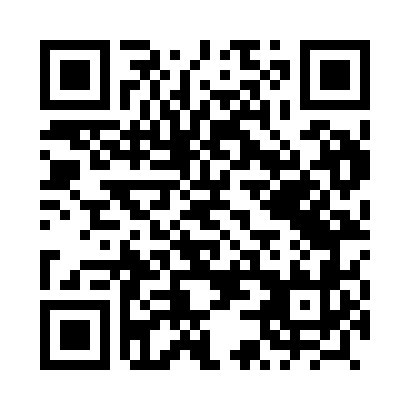 Prayer times for Zabikow, PolandMon 1 Apr 2024 - Tue 30 Apr 2024High Latitude Method: Angle Based RulePrayer Calculation Method: Muslim World LeagueAsar Calculation Method: HanafiPrayer times provided by https://www.salahtimes.comDateDayFajrSunriseDhuhrAsrMaghribIsha1Mon4:146:1512:455:127:169:102Tue4:116:1312:455:137:189:123Wed4:086:1112:455:157:209:154Thu4:056:0812:445:167:219:175Fri4:026:0612:445:177:239:196Sat3:596:0412:445:187:259:227Sun3:566:0112:445:197:279:248Mon3:535:5912:435:217:289:269Tue3:505:5712:435:227:309:2910Wed3:475:5512:435:237:329:3111Thu3:445:5212:425:247:349:3412Fri3:415:5012:425:257:359:3613Sat3:375:4812:425:277:379:3914Sun3:345:4612:425:287:399:4215Mon3:315:4312:415:297:409:4416Tue3:285:4112:415:307:429:4717Wed3:245:3912:415:317:449:5018Thu3:215:3712:415:327:469:5219Fri3:185:3512:415:347:479:5520Sat3:145:3312:405:357:499:5821Sun3:115:3012:405:367:5110:0122Mon3:085:2812:405:377:5210:0423Tue3:045:2612:405:387:5410:0724Wed3:015:2412:405:397:5610:1025Thu2:575:2212:395:407:5810:1326Fri2:535:2012:395:417:5910:1627Sat2:505:1812:395:428:0110:1928Sun2:465:1612:395:438:0310:2229Mon2:425:1412:395:458:0410:2530Tue2:385:1212:395:468:0610:28